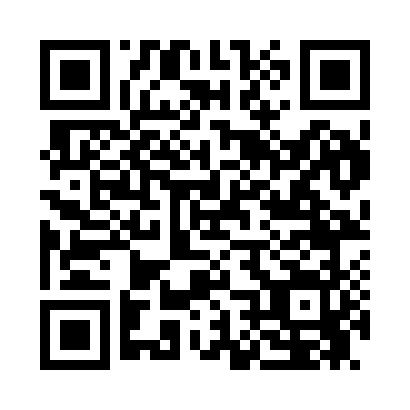 Prayer times for Cologne, Minnesota, USAMon 1 Jul 2024 - Wed 31 Jul 2024High Latitude Method: Angle Based RulePrayer Calculation Method: Islamic Society of North AmericaAsar Calculation Method: ShafiPrayer times provided by https://www.salahtimes.comDateDayFajrSunriseDhuhrAsrMaghribIsha1Mon3:395:341:195:279:0510:592Tue3:405:341:195:289:0410:583Wed3:415:351:205:289:0410:574Thu3:425:351:205:289:0410:575Fri3:435:361:205:289:0310:566Sat3:445:371:205:289:0310:557Sun3:465:381:205:289:0310:548Mon3:475:381:205:289:0210:539Tue3:485:391:215:289:0210:5210Wed3:495:401:215:289:0110:5111Thu3:505:411:215:289:0010:5012Fri3:525:421:215:279:0010:4913Sat3:535:421:215:278:5910:4814Sun3:555:431:215:278:5910:4715Mon3:565:441:215:278:5810:4616Tue3:575:451:215:278:5710:4417Wed3:595:461:215:278:5610:4318Thu4:005:471:215:278:5510:4219Fri4:025:481:225:268:5510:4020Sat4:045:491:225:268:5410:3921Sun4:055:501:225:268:5310:3722Mon4:075:511:225:268:5210:3623Tue4:085:521:225:258:5110:3424Wed4:105:531:225:258:5010:3325Thu4:125:541:225:258:4910:3126Fri4:135:551:225:248:4810:2927Sat4:155:561:225:248:4610:2828Sun4:165:571:225:238:4510:2629Mon4:185:591:225:238:4410:2430Tue4:206:001:225:238:4310:2231Wed4:216:011:215:228:4210:21